Public Safety Answering Points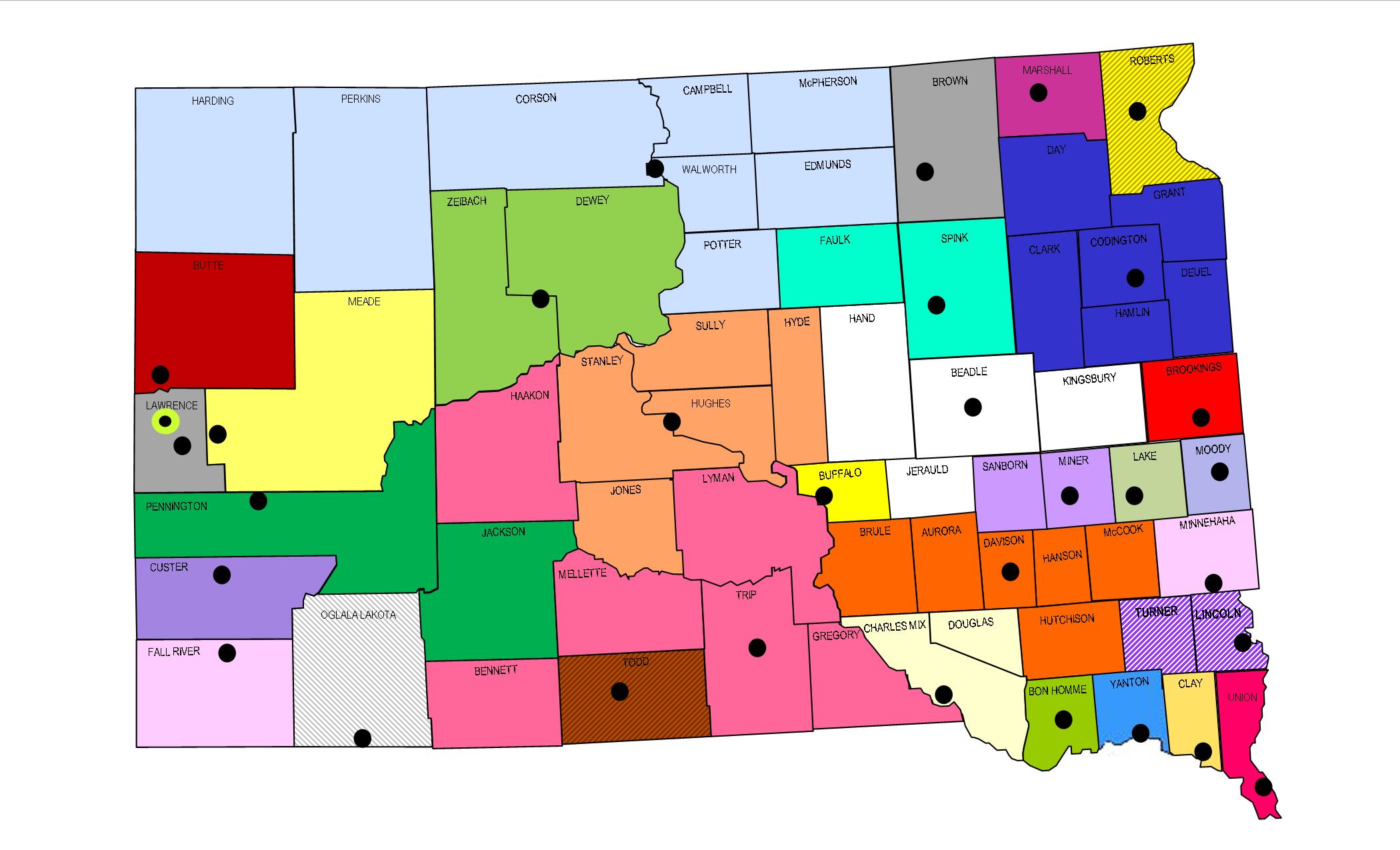 Bon Homme County 911 (SO)Amanda BodenPO Box 1, 300 W 18th Ave.Tyndall, SD 57066-0001P: 605.589.3942  F: 605-589-4209E: amandajboden@gmail.comBrookings Police DepartmentJoLynn Longville307 3rd AvenueBrookings, SD 57006P: 605.692.2113  F: 605.692.5320E: jlongville@brookingsleo.org Brown County CommunicationsKent Jones124 S 1st StreetAberdeen, SD  57401P: 605.626.4000  F: 605.626.4003After 5pm:  605.626.7911E: Kent.Jones@browncounty.sd.govButte County Dispatch Center (SO)Vicki Greenwood839 5th Avenue, Ste. 5Belle Fourche, SD  57717P: 605.892.2737   F: 605-892-2738E: vicki.greenwood@buttesd.org Central South Dakota CommunicationsCindy Gross1302 E HWY 14, Suite 9Pierre, SD  57501P: 605.773.7410  F: 605.773.7424E: Cindy.Gross@ci.pierre.sd.us Charles Mix County 911 (SO)Sheriff Randy ThalerPO Box 610215 S 6th AvenueLake Andes, SD  57356P: 605.487.7625   F: 605.487.7198E: 171a@cme.coop Clay Area Emergency Services Communication CenterRyan Anderson15 Washington StreetVermillion, SD  57069P: 605.677.7070  F: 605.677.7165E: randerson@claycomm.org Custer County Communications CtrMichelle Lyon420 Mount Rushmore RoadCuster, SD  57730P: 605.673.8146  F: 605.673.3765After 5pm: 605.673.8176E: mboehrs@custercountysd.com Fall River County Sheriff’s OfficeDave Weishaupl906 N River StreetHot Springs, SD  57747P: 605.745.4444   F: 605.745.7591E: dave.w@frcounty.org Huron Police Department DPSLisa McWethy239 Wisconsin Avenue SWPO Box 1369Huron, SD 57350P: 605.353.8550  F: 605.353.8554E: lisam@huronpolice.com Lake County 911 CommunicationsApril Denholm219 NE 1st StreetMadison, SD  57042P: 605.256.7620   F: 605.256.7160E: lake911@lake.sd.gov dispatch@lake.sd.gov Lawrence County Sheriff’s OfficeJamie Pesicka OlsonPO Box 405, 80 Sherman St. Ste #1Deadwood, SD  57732P: 605.578.4464  F: 605.578.3913After 5pm: 605.578.2230E: jpesicka@lawrence.sd.usLincoln County CommunicationsTodd Baldwin128 North Main StreetCanton, SD  57013P: 605.764.2664   F: 605.764.2767E: lccc@lincolncountysd.org Marshall County 911Deb Skonberg911 Vander Horck, PO Box 9Britton, SD  57430P: 605.448.5181   F: 605.448.5927E: skonbergd02@yahoo.com Meade County Telecom (SO)Scott Johnson1400 Main StreetSturgis, SD  57785P: 605.347.2681 F: 605.347.6824E: sjohnson@meadecounty.org Metro Communications AgencyScott McMahon500 N Minnesota AvenueSioux Falls, SD  57104P:  605.367.7222  F: 605.367.7854E: smcmahon@911metro.orgMiner County DispatchCora SchwaderPO Box 366, 400 N MainHoward, SD  57349-0366P: 605.772.4501  F: 605.772.4148E: minerdispatch@alliancecom.net Mitchell Regional 911Dawn Niehoff201 West 1st AvenueMitchell, SD  57301P: 605.995.8400E: dawnn@mitchelldps.comMoody County 911Ken Prorok108 E Pipestone AvenueFlandreau, SD  57028P: 605.997.2423E: kprorok521g@moody.sd.gov North Central Regional E911 CenterTammie Fischer110 1st Ave. EastMobridge, SD  57601P: 605.845.5000   F: 605.845.2034E: tammie.fischer@mobridgepolice.org Pennington County 911Kevin Karley130 Kansas City St, Ste 110PO Box 6160Rapid City, SD  57701P: 605.394.2192  F:  605.394.6795E: kevin.karley@pennco.org Roberts County Sheriff’s OfficeAlexis Johnson11924 BIA HWY 700, Box 937Sisseton, SD  57262P: 605.698.7667   F: 605.698.7386E: 911@robertsco.org  Spearfish Police DepartmentJude Warner225 W Illinois StreetSpearfish, SD  57783P: 605.642.1300  F: 605.642.1315E: Judith.warner@cityofspearfish.com Spink County Sheriff’s OfficeFrank Krumm210 East 7th AvenueRedfield, SD  57469P: 605.472.4595  F: 605.472.4599E: 571a@midconetwork.com Union County Sheriff’s OfficeSara Beatty209 East Main Street, Ste. 250Elk Point, SD  57025P: 605.356.2679  F: 605.356.3356E: Sara.Beatty@unioncountysd.org 	Watertown Police DepartmentTroy VanDusen128 North MapleWatertown, SD  57201-3653P: 605.882.6210 (DL 5621)F: 605.882.5246E: tvandusen@watertownpd.com Winner Police DepartmentDeb Bice 217 East 3rd StreetWinner, SD  57580-0691P: 605.842.3324  F: 605.842.0415E: wincomsd@goldenwest.net 911dispatch@gwtc.net Yankton Police DepartmentJulia Hussein410 Walnut St., Suite 102Yankton, SD  57078P:  605.668.5210  F: 605.668.5203E: jhussein@cityofyankton.org State 9-1-1 CoordinatorMaria KingDepartment of Public Safety118 W Capitol AvenuePierre, SD  57501P: 605.773.3264   F: 605.773.3018E: Maria.King@state.sd.us TRIBAL PSAPsTRIBAL PSAPsTRIBAL PSAPsBIA Law Enforcement Ctr Crow CreekDonovan Wind Sr.PO Box 110, 125 Wizi StreetFort Thompson, SD 57339-0110P: 605.245.2351   F: 605.245.2159E: Donovan.wind@bia.gov Cheyenne River Tribe 911Lieutenant Joe Brings PlentyPO Box 590, 2105 D StreetEagle Butte, SD  57625P: 605.964.4567   F: 605.964.1023E: Jessica.LeBeau@CRSTPD.comOglala Sioux Tribe - DPSEula Yellow BoyPO Box 300977 Horse Thief RoadPine Ridge, SD 57770P: 605.867.5111  F: 605-867-5936E: Eyellowboy@ostdps.orgRosebud Tribal Police DepartmentSylvia Wright1 Fairground RoadRosebud, SD  57570  P: 605.856-2365 F: 605.747.5010E:   daisy.wright@rstjustice.org 